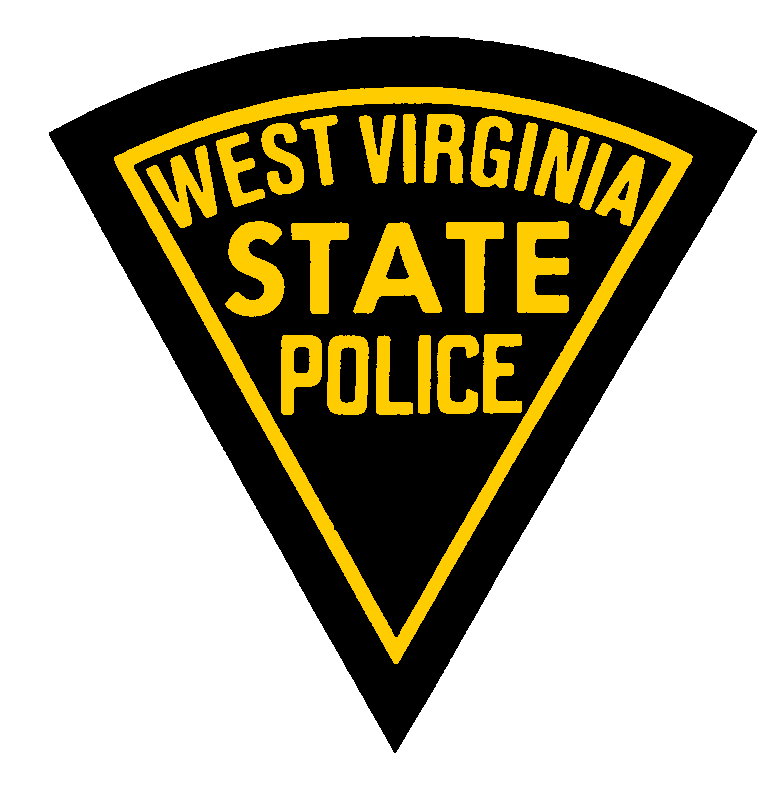 NOMINATION FORMThe West Virginia State Police Junior Trooper Academy’s primary purpose is to provide to students, who are interested in a career in law enforcement or a related field, a hands-on view of the West Virginia State Police.  Selected students will participate in activities similar to those experiences by a West Virginia State Police Cadet.The  is designed to familiarize students with the West Virginia State Police and the law enforcement /criminal justice community, through relevant classroom lecture and interactive, participatory programs.  It is not a disciplinary, recreational or underprivileged camp.The Junior Trooper Academy will be held at the West Virginia State Police Academy located at Institute, West Virginia, JUNE 22-26, 2020. Candidates must be between the ages of 14 and 17. Candidates must be nominated by one of the following: an employee of the WV State Police, a member of the WV Legislature, or the school superintendent of the county in which the candidate attends school.  Nominees submitted by other persons will not be considered.  Only one nomination may be submitted by each nominator.  The candidate is required to submit a letter of request (250 words maximum) stating the reason they believe they should be selected to attend.  This letter must accompany the nomination form.  Nomination forms MUST be submitted by Tuesday, March 31, 2020.  If accepted into the program, participants will be required to submit a sports physical by a physician.   West Virginia State Police, 725 Jefferson Road, South Charleston, WV 25309 (304)746-2107   fax: (304)746-2281 shallon.r.oglesby@wvsp.govJUNIOR TROOPER CANDIDATENominee’s Full Name:                                                                                         DOB:                           Age:                Sex: _____    Name you go by: ________________________________________________________________________________________                          Address: __________________________________________________________________________City:                                                             County:                                                  Zip: _________           Home Phone: ______________________________ Email:_______________________________________________                                          Grade (Fall 2019):                           School: ____________________________________________________________                                                                                                              PARENT/GUARDIAN INFORMATIONI give my child permission to participate in the , should he/she be selected.Signature:                                                                                                                  Date: ___________       Name:                                                                                                      Relationship: _______________       Daytime Phone:                                                             Evening Phone: ______________________________       Address: ___________________________________________________________________________________________       City:                                                           County:                                                  Zip: ______________                             AFFIRMATION OF PERSON NOMINATING CANDIDATEI recommend the above named individual for the West Virginia State Police Junior Trooper Academy for the following reasons:  (Briefly describe student’s relative law enforcement/criminal justice interest and academic standing)________________________________________________________________________________________________________________________________________________________________________________________________________________________________________________________________________________________________________________________________________________________________________________________________________________________________Signature:                                                                                                                  Date: _______________ Name of person nominating candidate(please print): _____________________________________________________ Address: ________________________________________ Zip:                              Phone: ________________________Please Select One of the Following:                                            _ Employee/Retiree, West Virginia State Police     _ West Virginia Legislator     _ County School Superintendent